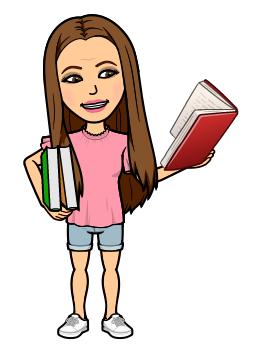 We “CAMP” Wait for Some READING FUN!!!Going into 3rd grade?  Join me for an ADVENTUROUS week!  We will read some FUNNY and FABULOUS, WILD and WACKY, SUPER SILLY chapter books (3 short novels, 1 per day).  BUT, it’s not just reading…..the kids will do fun activities centered on each story.  We will incorporate cool science experiments, math, games, and art! This camp is sure to spark your child’s love of reading!  It will be a FUN-FILLED, FANTASTIC week!When:  June 21-24Time: 9-12Where: Room 405 (Mrs. Guerin’s classroom)Cost: $125What to bring:  Water bottle (snack will be provided)Monday- Freckle Juice (Judy Blume)Tuesday- Judy Moody was in a Mood (Megan McDonald)Wednesday- Cam Jansen and the Summer Camp Mysteries (David Adler)Thursday- Fun and games (bingo, competitions and prizes)*Kids will NOT be required to purchase these books. The novels will be read aloud.Mrs. Guerin’s Reading CampChild’s name: _________________________Parent’s name:  _______________________Parent’s Cell:  ________________________Parent’s email address:  _________________Return this registration form to your child’s teacher in an envelope labeled Rebecca Guerin.  Payment will be deducted from your FACTS Account on May 24, 2021.If you have any questions please feel free to email me: rguerin@olf.org  Space will be limited!